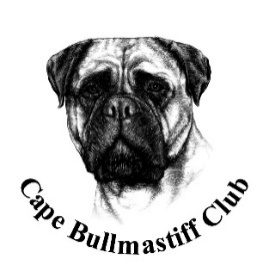 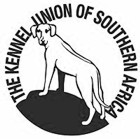 OFFICIAL SCHEDULE FOR CHARACTER & BREED ASSESSMENT SHOW FOR BULLMASTIFFS KUSA SCHEDULE 05F (9.1.11)Affiliated to KUSAThis CBA will be held 30th October 2021Venue: Strand High School, Sarel Cilliers Street, StrandTime: 09h00Judges: Nicky Robertson& Jan van Rijswijk (Breed & Character) & Chris Pretorius (Character)All dogs entered should be 18 months or older on day of assessment and be in good healthValid HD & ED certification from a SAVA Scrutineer & KUSA Certificate of registration requiredPositive identification (Microchip) essential Entry fees R150 per dog for members – non- members R175 (Can be paid on the day)Documentation to be submitted before 23rd October 2021Additional information: leather collar/ long lead/ chairs/ water / bowlToilet facilities limited / no cateringThis CBA is only open to Bullmastiffs – time roster to be enforced – Right of Admission to be ReservedALL COVID LEVEL ONE REGULATIONS TO BE ADHERED TO AT ALL TIMES – MASKS/ SANITIZING/ SOCIAL DISTANCINGShow Manager& Covid Manager: Nicky Robertson # 68120Show Secretary& Deputy Covid Manager: Ina Jenkins # 62017ALL EXHIBITORS/ HANDLERS ARE PERSONALLY RESPONSIBLE FOR THE CONTROL OF THEIR DOGS AT ALL TIMES AND SHALL BE PERSONALLY LIABLE FOR ANY CLAIMS WHICH MAY BE IN RESPECT OF INJURIES WHICH MAY ARISE OR BE CAUSED BY THEIR DOGSEnquires: Nicky info@capebullmastiffclub.co.za  or 0829239702